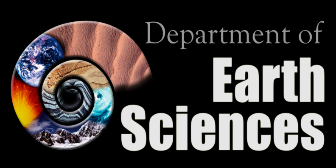 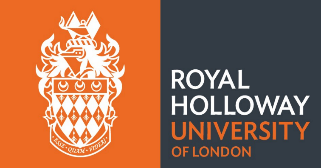 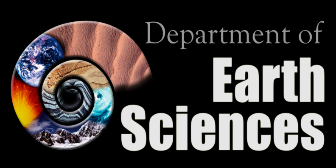 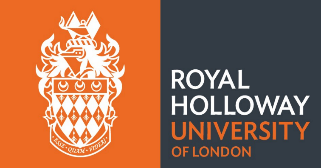 Open Competition, one studentship fully funded by Royal Holloway and Shell Research Ltd.Monitoring of H2 and CO2 Subsurface Storage Using Reflected-Refraction Seismic EventsLow-cost monitoring of containment will be essential for economic storage of hydrogen or carbon dioxide in porous, subsurface reservoirs. Reflected-refraction events are a novel proposal for how to achieve this. The project aim is to determine whether this is a workable approach using ray-trace modelling approaches. The successful applicant will have strong programming skills, preferably including Python, and a degree in Geophysics or Physics. Training will be given in subsurface storage and how this will contribute to achieving the UK’s target of net-zero emissions by 2050.The studentship is for 4 years, from Autumn 2022, and covers stipend at UKRI rates and Home fees. Non-UK applicants will need to fund the difference between UK and OS tuition fees. The studentship includes a total of £6000 to support research costs.Closing date for applications is March 3rd 2022 at 23.59 GMT.Further information can be obtained from Professor David Waltham (d.waltham@rhul.ac.uk).